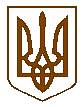 УКРАЇНАБілокриницька   сільська   радаРівненського району Рівненської області РОЗПОРЯДЖЕННЯ  03 січня  2017  року                                                                                      №   14к0        Про призначення відповідальногоза виготовлення відкритого ключа  АЦСК ІДД                Призначити т.в.о. секретаря сільської ради, Казмірчук Олену Юріївну, відповідальною за виготовлення відкритого ключа АЦСК  ІДД.Сільський голова                                                                                      Т. ГончарукОзнайомлена: «___»____________2017 р.                                           О.Казмірчук